Проект на тему«Моя семья, мой тухум»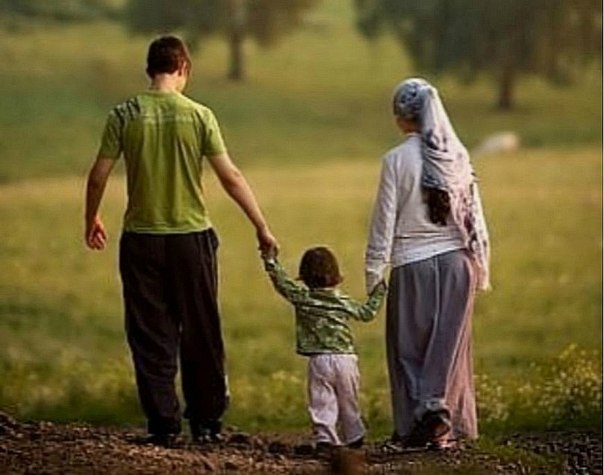 Составитель: Джафарова Н.Ф.воспитатель прогимназии №78 г.МахачкалыАктуальность проблемыСегодня мы на многое начинаем смотреть по-иному, многое для себя заново открываем и переоцениваем. Это относится к возрождению семьи как социального института, где ребенок проходит этапы первичной социализации. В настоящее время считается доказанным, что семья является источником, дающим силу для духовного развития, помогающим ребенку адаптироваться в обществе, найти себя в жизни. «Родители являются первыми педагогами. Они обязаны заложить основы физического, нравственного и интеллектуального развития личности». (Закон «Об образовании», ст.18).       Атмосфера каждой семьи с ее жизненным укладом,  интересами и потребностями сразу же начинает воздействовать на ребенка. И очень важно, какая это семья. Подрастающее поколение будет таким, какой будет семья. Но, как писал А.С.Макаренко «…семьи бывают хорошие и семьи бывают плохие. Поручиться за то, что семья может воспитывать, как хочет, мы не можем. Мы должны организовать семейное воспитание» [2].Жизнь семьи характеризуется материальными и духовными процессами. Ее формы и функции напрямую зависят от общественных отношений в целом, а также от уровня культурного развития общества. Естественно, чем выше культура общества, следовательно, тем выше культура семьи.Детский сад – первое общественное учреждение, с которым родители вступают в контакт, и его деятельность направлена  на оказание помощи семье в воспитании детей. (Закон РФ « Об образовании», статья 18, пункт3).    В последнее время наметилась тенденция постоянного отклонения поколений друг от друга, потери связи между ними. В современном обществе человек теряет свои исторические корни, семейные устои, традиции. А основная роль по формированию личности ребенка и его воспитанию должна отводиться, прежде всего, семье. Сохранив прошлое, мы – взрослые поможем детям осознать, откуда они произошли, как развивались, куда им направляться дальше.Паспорт проектаВид проекта – познавательно-исследовательскийСроки осуществления проекта - сентябрь-ноябрьУчастники проекта: дети средней группы, родители, педагоги группы, психолог.1.Данилина Т.А., Взаимодействие ДОУ с социумом. – М.: АРКТИ, 20042.Макаренко А.С.   Семья и воспитание детей: Учебное пособие / А.С.Макаренко – М. : Педагогика 1984. 200с.3.Осипова Л.Е., Работа ДОУ с семьёй, 20084.Пазухина И. А., Давай познакомимся, Санкт-Петербург «Детство Пресс», 20045.Проектный метод в деятельности ДОУ. Москва, 20066.Рылеева Е. Практическая энциклопедия семейного воспитания. – М.: АКАЛИС, 19987.Тимофеева М.В., Система сопровождения родителей, Волгоград, 20098.Федеральный закон  «Об образовании» от 29.12.2012 N 273-ФЗ (ред. от 21.07.2014) "Об образовании в Российской Федерации" (с изм. и доп., вступ. в силу с 21.10.2014)